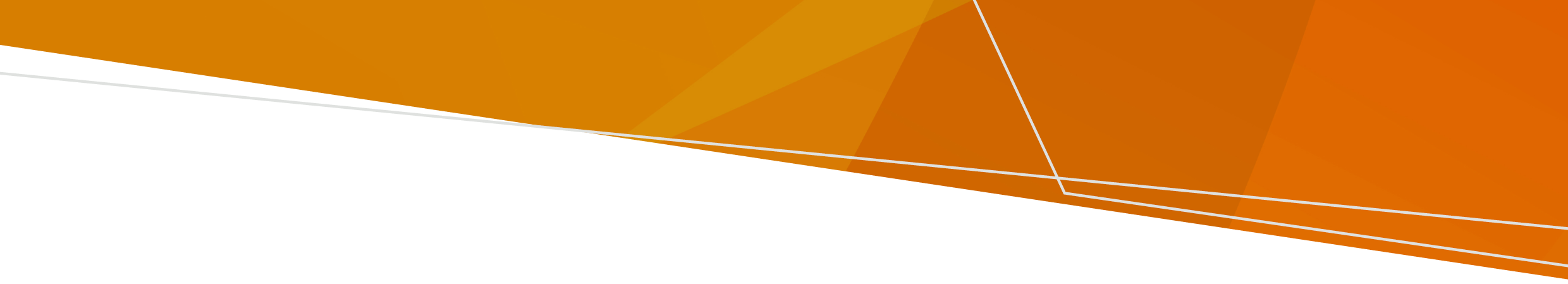 Maternity Services – level 6Maternity Services – level 5Maternity Services – level 4Maternity Services – level 3Maternity Services – level 2Maternity services – level 1Newborn servicesStatewide maternity and newborn capability levels2022-23 to 2023-24OFFICIALHealth serviceMaternity capability levelNewborn capability levelMercy Hospital for Women66aMonash Medical Centre Clayton66bThe Royal Women's Hospital - Parkville66aWestern Health - Sunshine Hospital66aHealth serviceMaternity capability levelNewborn capability levelAlbury Wodonga Health54Barwon Health - University Hospital Geelong55Bendigo Health54Eastern Health - Box Hill Hospital54Grampians Health - Ballarat Base Hospital54Goulburn Valley Health54Latrobe Regional Hospital54Northern Health - The Northern Hospital55Peninsula Health - Frankston Hospital54Health serviceMaternity capability levelNewborn capability levelCentral Gippsland Health Service 43Eastern Health - Angliss Hospital43Mildura Base Hospital43Monash Health - Casey Hospital44Monash Health - Dandenong Hospital43Northeast Health Wangaratta43South West Healthcare Warrnambool43Monash Health Women’s - Sandringham43 Werribee Mercy Hospital44Western Health - Bacchus Marsh Hospital 43West Gippsland Healthcare Group - Warragul43Wimmera Healthcare Group - Horsham43Health serviceMaternity capability levelNewborn capability levelBairnsdale Regional Health Service32Bass Coast Health - Wonthaggi32Benalla Health 32Colac Area Health32East Grampians Health Service32Echuca Regional Health 32Gippsland Southern Health Service - Leongatha32Kilmore & District Hospital32Mansfield District Hospital32South Gippsland Hospital - Foster32South West Healthcare - Camperdown32Swan Hill District Health 32Western District Health Service - Hamilton32Health serviceMaternity capability levelNewborn capability levelCastlemaine Health22Maryborough District Health Service22Portland district Health22Health serviceMaternity capability levelNewborn capability levelAlpine Health - Bright11Alpine Health - Mount Beauty11Alpine Health - Myrtleford11Casterton Memorial Hospital11Cohuna District Hospital11NCN Health - Numurkah11NCN Health - Cobram11Robinvale District Health Service11West Wimmera Health Service - Nhill11Yarrawonga District Health Service11Health serviceMaternity capability levelNewborn capability levelThe Royal Children’s HospitalNot applicable 6bTo receive this document in another format, email maternity@health.vic.gov.au <maternity@health.vic.gov.au> Authorised and published by the Victorian Government, 1 Treasury Place, Melbourne.© State of Victoria, Australia, Department of Health, November 2022Available at <https://www.health.vic.gov.au/patient-care/maternity-and-newborn-care-in-victoria> 